I understand that in case of allocation of house, I have to pay the price of the house before draw which includes Construction cost, Infrastructure Development charges and cost of land if any, whereas in case of allocation of plot, only development charges on Infrastructure Development and cost of land if any, is to be paid before draw.Given option for House or Plot is final.Option Box has been singed carefully with free will.			SIGNATURE			Date: 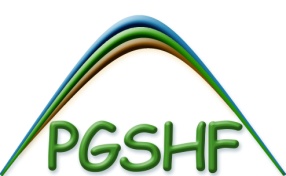 PUNJAB GOVERNMENT SERVANTS HOUSING FOUNDATIONPUNJAB GOVERNMENT SERVANTS HOUSING FOUNDATIONPUNJAB GOVERNMENT SERVANTS HOUSING FOUNDATIONPUNJAB GOVERNMENT SERVANTS HOUSING FOUNDATIONPUNJAB GOVERNMENT SERVANTS HOUSING FOUNDATIONPUNJAB GOVERNMENT SERVANTS HOUSING FOUNDATIONPUNJAB GOVERNMENT SERVANTS HOUSING FOUNDATIONPUNJAB GOVERNMENT SERVANTS HOUSING FOUNDATIONPUNJAB GOVERNMENT SERVANTS HOUSING FOUNDATIONPUNJAB GOVERNMENT SERVANTS HOUSING FOUNDATIONPUNJAB GOVERNMENT SERVANTS HOUSING FOUNDATIONPUNJAB GOVERNMENT SERVANTS HOUSING FOUNDATIONPUNJAB GOVERNMENT SERVANTS HOUSING FOUNDATIONPUNJAB GOVERNMENT SERVANTS HOUSING FOUNDATIONPUNJAB GOVERNMENT SERVANTS HOUSING FOUNDATIONPUNJAB GOVERNMENT SERVANTS HOUSING FOUNDATIONPUNJAB GOVERNMENT SERVANTS HOUSING FOUNDATIONPUNJAB GOVERNMENT SERVANTS HOUSING FOUNDATIONPUNJAB GOVERNMENT SERVANTS HOUSING FOUNDATIONDocument No.Document No.Document No.Document No.Document No.Document No.VersionVersionVersionVersionPUNJAB GOVERNMENT SERVANTS HOUSING FOUNDATIONPUNJAB GOVERNMENT SERVANTS HOUSING FOUNDATIONPUNJAB GOVERNMENT SERVANTS HOUSING FOUNDATIONPUNJAB GOVERNMENT SERVANTS HOUSING FOUNDATIONPUNJAB GOVERNMENT SERVANTS HOUSING FOUNDATIONPUNJAB GOVERNMENT SERVANTS HOUSING FOUNDATIONPUNJAB GOVERNMENT SERVANTS HOUSING FOUNDATIONPUNJAB GOVERNMENT SERVANTS HOUSING FOUNDATIONPUNJAB GOVERNMENT SERVANTS HOUSING FOUNDATIONPUNJAB GOVERNMENT SERVANTS HOUSING FOUNDATIONPUNJAB GOVERNMENT SERVANTS HOUSING FOUNDATIONPUNJAB GOVERNMENT SERVANTS HOUSING FOUNDATIONPUNJAB GOVERNMENT SERVANTS HOUSING FOUNDATIONPUNJAB GOVERNMENT SERVANTS HOUSING FOUNDATIONPUNJAB GOVERNMENT SERVANTS HOUSING FOUNDATIONPUNJAB GOVERNMENT SERVANTS HOUSING FOUNDATIONPUNJAB GOVERNMENT SERVANTS HOUSING FOUNDATIONPUNJAB GOVERNMENT SERVANTS HOUSING FOUNDATIONPUNJAB GOVERNMENT SERVANTS HOUSING FOUNDATIONHFF034HFF034HFF034HFF034HFF034HFF03402020202OPTION FOR HOUSE OR PLOT ON NO PROFIT NO LOSS BASISOPTION FOR HOUSE OR PLOT ON NO PROFIT NO LOSS BASISOPTION FOR HOUSE OR PLOT ON NO PROFIT NO LOSS BASISOPTION FOR HOUSE OR PLOT ON NO PROFIT NO LOSS BASISOPTION FOR HOUSE OR PLOT ON NO PROFIT NO LOSS BASISOPTION FOR HOUSE OR PLOT ON NO PROFIT NO LOSS BASISOPTION FOR HOUSE OR PLOT ON NO PROFIT NO LOSS BASISOPTION FOR HOUSE OR PLOT ON NO PROFIT NO LOSS BASISOPTION FOR HOUSE OR PLOT ON NO PROFIT NO LOSS BASISOPTION FOR HOUSE OR PLOT ON NO PROFIT NO LOSS BASISOPTION FOR HOUSE OR PLOT ON NO PROFIT NO LOSS BASISOPTION FOR HOUSE OR PLOT ON NO PROFIT NO LOSS BASISOPTION FOR HOUSE OR PLOT ON NO PROFIT NO LOSS BASISOPTION FOR HOUSE OR PLOT ON NO PROFIT NO LOSS BASISOPTION FOR HOUSE OR PLOT ON NO PROFIT NO LOSS BASISOPTION FOR HOUSE OR PLOT ON NO PROFIT NO LOSS BASISOPTION FOR HOUSE OR PLOT ON NO PROFIT NO LOSS BASISOPTION FOR HOUSE OR PLOT ON NO PROFIT NO LOSS BASISOPTION FOR HOUSE OR PLOT ON NO PROFIT NO LOSS BASISIssue DateIssue DateIssue DateIssue DateIssue DateIssue DatePagePagePagePageOPTION FOR HOUSE OR PLOT ON NO PROFIT NO LOSS BASISOPTION FOR HOUSE OR PLOT ON NO PROFIT NO LOSS BASISOPTION FOR HOUSE OR PLOT ON NO PROFIT NO LOSS BASISOPTION FOR HOUSE OR PLOT ON NO PROFIT NO LOSS BASISOPTION FOR HOUSE OR PLOT ON NO PROFIT NO LOSS BASISOPTION FOR HOUSE OR PLOT ON NO PROFIT NO LOSS BASISOPTION FOR HOUSE OR PLOT ON NO PROFIT NO LOSS BASISOPTION FOR HOUSE OR PLOT ON NO PROFIT NO LOSS BASISOPTION FOR HOUSE OR PLOT ON NO PROFIT NO LOSS BASISOPTION FOR HOUSE OR PLOT ON NO PROFIT NO LOSS BASISOPTION FOR HOUSE OR PLOT ON NO PROFIT NO LOSS BASISOPTION FOR HOUSE OR PLOT ON NO PROFIT NO LOSS BASISOPTION FOR HOUSE OR PLOT ON NO PROFIT NO LOSS BASISOPTION FOR HOUSE OR PLOT ON NO PROFIT NO LOSS BASISOPTION FOR HOUSE OR PLOT ON NO PROFIT NO LOSS BASISOPTION FOR HOUSE OR PLOT ON NO PROFIT NO LOSS BASISOPTION FOR HOUSE OR PLOT ON NO PROFIT NO LOSS BASISOPTION FOR HOUSE OR PLOT ON NO PROFIT NO LOSS BASISOPTION FOR HOUSE OR PLOT ON NO PROFIT NO LOSS BASIS05-01-201305-01-201305-01-201305-01-201305-01-201305-01-20131 of 11 of 11 of 11 of 1Transaction No.(For Office Use Only)Transaction No.(For Office Use Only)Transaction No.(For Office Use Only)Transaction No.(For Office Use Only)Transaction No.(For Office Use Only)Transaction No.(For Office Use Only)Transaction No.(For Office Use Only)Relationship No.Relationship No.Member’s NameMember’s NameName of Widow / Widower / Legal Heir(s) (In case of death of member)Name of Widow / Widower / Legal Heir(s) (In case of death of member)NIC Number of MemberNIC Number of Member___Present Mailing AddressPresent Mailing AddressHome Phone No.Home Phone No.Mobile No.Mobile No.Mobile No.Mobile No.Mobile No.Mobile No.Mobile No.Designation of MemberDesignation of MemberPay ScalePay ScalePay ScalePay ScalePay ScalePay ScaleDate of Birth Date of Birth Date of Retirement/DeathDate of Retirement/Death///Option Box  (Sign in box of choice)Option Box  (Sign in box of choice)HOUSE___________________HOUSE___________________HOUSE___________________HOUSE___________________HOUSE___________________HOUSE___________________HOUSE___________________HOUSE___________________HOUSE___________________HOUSE___________________ORORORPLOT______________________PLOT______________________PLOT______________________PLOT______________________PLOT______________________PLOT______________________PLOT______________________PLOT______________________PLOT______________________PLOT______________________PLOT______________________PLOT______________________PLOT______________________PLOT______________________PLOT______________________